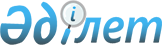 О проектах документов в области применения ветеринарно-санитарных мер
					
			Утративший силу
			
			
		
					Решение Комиссии таможенного союза от 26 феврля 2010 года № 185. Утратило силу решением Коллегии Евразийской экономической комиссии от 17 июля 2018 года № 112.
      Сноска. Утратило силу решением Коллегии Евразийской экономической комиссии от 17.07.2018 № 112 (вступает в силу по истечении 30 календарных дней с даты его официального опубликования).
      Комиссия таможенного союза решила:
      1. Одобрить в основном проекты:
      - Единого перечня товаров, подлежащих ветеринарному контролю (надзору) (Приложение № 1);
      - Единых форм ветеринарных сертификатов (Приложение № 2);
      - Положения о едином порядке проведения совместных проверок объектов и отбора проб товаров (продукции), подлежащих ветеринарному контролю (надзору) на территориях государств – участников таможенного союза и третьих стран (Приложение № 3);
      - Положения о едином порядке осуществления ветеринарного контроля на таможенной границе таможенного союза и на таможенной территории таможенного союза (Приложение № 4);
      - Единых ветеринарных (ветеринарно - санитарных) требований, предъявляемых к товарам, подлежащим ветеринарному контролю (надзору) (Приложение № 5).
      2. Просить Стороны в срок до 22 марта 2010 года провести внутригосударственное согласование проектов документов, указанных в пункте 1 настоящего Решения, и о результатах информировать Секретариат Комиссии таможенного союза.
      3. Рабочей группе по направлению "Ветеринарно-санитарные меры" (Р.А. Токсеитова), при необходимости, в срок до 29 марта 2010 года доработать проекты документов, указанные в пункте 1 настоящего Решения, и в установленном порядке внести их для утверждения на заседании Межгоссовета ЕврАзЭС (высшего органа таможенного союза) в мае 2010 года.
      Члены Комиссии таможенного союза:
					© 2012. РГП на ПХВ «Институт законодательства и правовой информации Республики Казахстан» Министерства юстиции Республики Казахстан
				
От Республики
Беларусь
От Республики
Казахстан
От Российской
Федерации
А. Кобяков
У. Шукеев
И. Шувалов